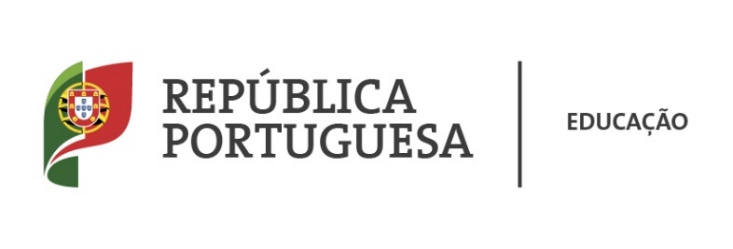 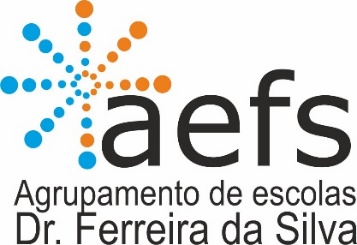 REQUERIMENTO DE ADMISSÃO AO CONCURSO PARA PROVIMENTO DO LUGAR DE DIRETORExmo. SenhorPresidente do Conselho Geral do Agrupamento de Escolas Dr. Ferreira da SilvaNome: Filho(a) de e de Estado Civil: 		Naturalidade: Data de nascimento: B.I / C. do Cidadão nº  Data de Emissão:  Validade: Nº de Identificação Fiscal: Residência: Código Postal:   -  		Telefone: Telemóvel: Endereço de correio eletrónico: __________Habilitações Literárias: Situação Profissional: 		Solicita a V. Ex.ª a admissão ao concurso aberto pelo Aviso de Abertura n.º 6306/2021, publicado no Diário da República, 2.ª Série, nº 66, datado de 06 de abril de 2021, para recrutamento e eleição do Diretor do Agrupamento de Escolas Dr. Ferreira da Silva.Para os efeitos, anexa os seguintes documentos:a)	Curriculum Vitae, detalhado e atualizado, assinado e datado;b)	Projeto de intervenção relativo ao Agrupamento de Escolas Dr. Ferreira da Silva, em suporte de papel, com páginas numeradas e rubricadas e no final datado e assinado;c) Declaração autenticada do serviço de origem onde conste a categoria, o vínculo, o escalão e o tempo de serviço;d) Fotocópia de documento comprovativo da posse de qualificação para o exercício das funções de administração e gestão escolar;e) Fotocópia do documento comprovativo da posse das habilitações académicas;f) Fotocópia do Bilhete de Identidade/Cartão de Cidadão e do Cartão de Contribuinte;g) Outros.Pede deferimento,Vila de Cucujães, O(A) Candidato(a),_____________________________________________